Realização das actividades formativas: »04 a 17 de Março 2013Caro estudante,Para iniciar a sua aprendizagem deve começar por ler com toda a atenção as instruções. Carregue aqui para o acesso às INSTRUÇÕES sobre o tópico.Em conformidade com as INSTRUÇÕES que acabou de ler, encontra, de seguida, os materiais de aprendizagem. Tem à sua disposição um Fórum Moderado, onde pode dialogar e esclarecer dúvidas com o professor e com os seus colegas sobre os conteúdos do Roteiro.Materiais de aprendizagem (carregue no título):Roteiro Introdução ao 'trabalho de projecto na área das bibliotecas'Bom trabalho!Fórum moderado 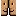 Tópico 1Introdução ao 'trabalho de projecto na área das bibliotecas’
(Actual biblioteca de Alexandria)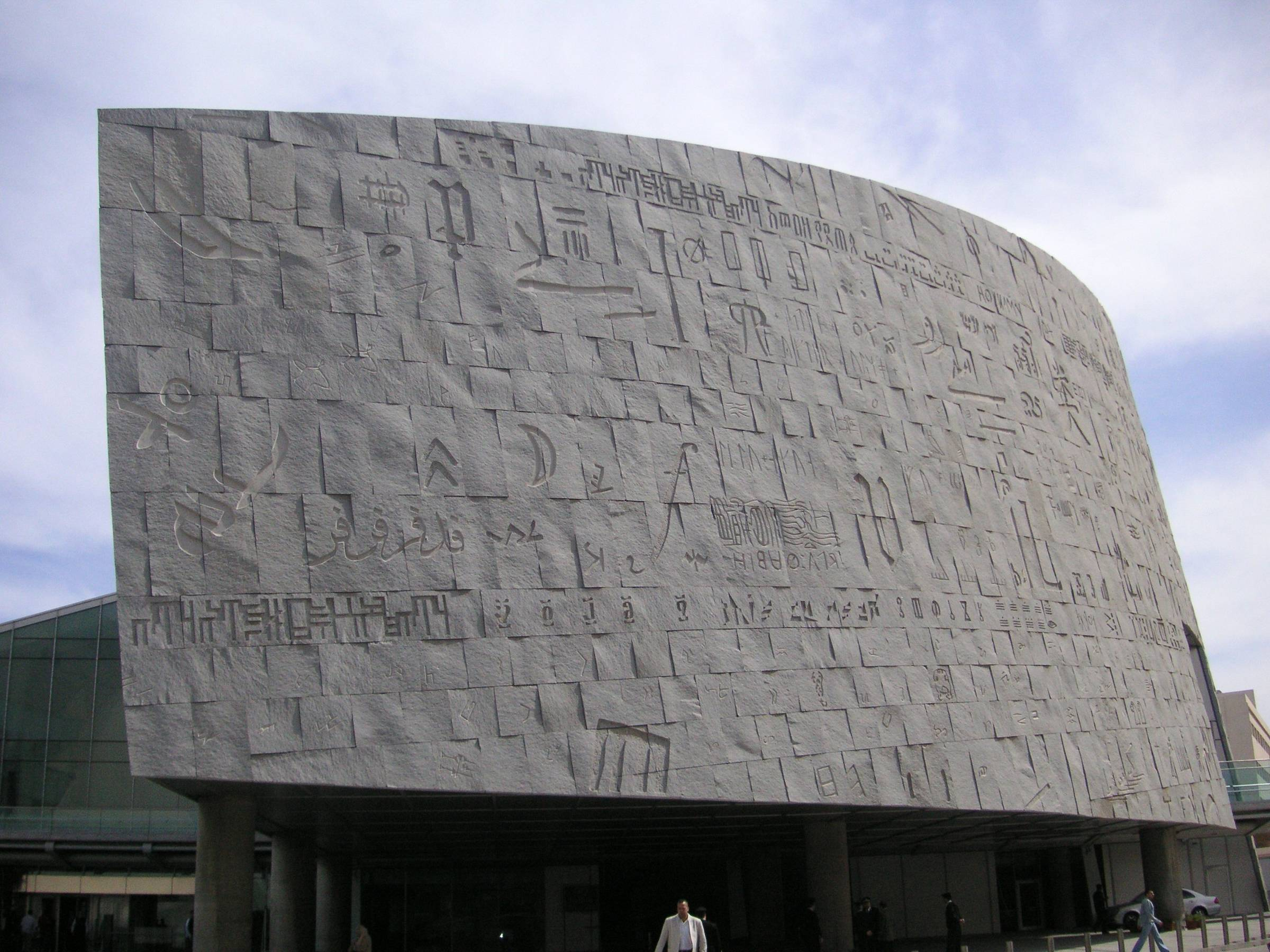 